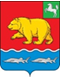 дума молчановского РАЙОНАТомской областиРЕШЕние27.07.2023                                                                                                                                  № 38с. МолчановоО внесении изменения в решение Думы Молчановского района от 28.05.2015 № 23 «Об утверждении Положения о размере, условиях и порядке компенсации расходов на оплату стоимости проезда и провоза багажа к месту использования отпуска и обратно, а также расходов, связанных с переездом, лицам, работающим в органах местного самоуправления, муниципальных учреждениях, расположенных в Молчановском районе, и членам их семей»В целях актуализации действующего Положения о размере, условиях и порядке компенсации расходов на оплату стоимости проезда и провоза багажа к месту использования отпуска и обратно, а также расходов, связанных с переездом, лицам, работающим в органах местного самоуправления, муниципальных учреждениях, расположенных в Молчановском районе, и членам их семей, Дума Молчановского районаРЕШИЛА:1. Внести в решение Думы Молчановского района от 28.05.2015 № 23 «Об утверждении Положения о размере, условиях и порядке компенсации расходов на оплату стоимости проезда и провоза багажа к месту использования отпуска и обратно, а также расходов, связанных с переездом, лицам, работающим в органах местного самоуправления, муниципальных учреждениях, расположенных в Молчановском районе, и членам их семей», следующее изменение:1) Пункт 15изложить в следующей редакции:«Работникам муниципальных учреждений, органов местного самоуправления, финансируемых из средств бюджета муниципального образования «Молчановский район», со средним профессиональным и высшим образованием, заключившим трудовой договор, процентная надбавка к заработной плате устанавливается в полном размере (50%) с первого дня работы.».2. Опубликовать настоящее решение в официальном печатном издании «Вестник Молчановского района» и разместить на официальном сайте муниципального образования «Молчановский район» (http://www.molchanovo.ru/).3. Настоящее решение вступает в силу с даты его официального опубликования.	4. Контроль за исполнением настоящего решения возложить на контрольно-правовую комиссию Думы Молчановского района.ПредседательДумы Молчановского района                                                                        С.В. МеньшоваГлава Молчановского района						              Ю.Ю. Сальков